Publicado en Madrid el 21/02/2018 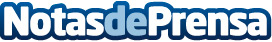 Information Builders facilita la integración de aplicaciones y datosSu nueva solución iWay8 permite a los usuarios integrar rápidamente la transmisión en tiempo real y los datos de BlockchainDatos de contacto:Nuria RabadánNota de prensa publicada en: https://www.notasdeprensa.es/information-builders-facilita-la-integracion Categorias: Nacional Finanzas Programación Emprendedores E-Commerce Software Recursos humanos http://www.notasdeprensa.es